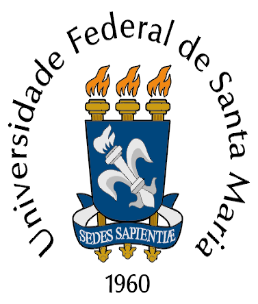 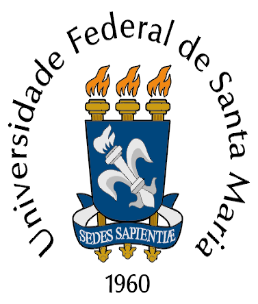 ATA Nº 126/2017 - COLEGIADO PPGEREUNIÃO ORDINÁRIAAos dez dias do mês de abril de dois mil e dezesete, às 9h, na Sala 3172, do Centro de Educação da UFSM, foi realizada a reunião ordinária do Colegiado do PPGE à qual compareceram: Liliana Soares Ferreira, Coordenadora do PPGE; Elena Maria Mallmann, coordenadora substituta do PPGE, Adriana Moreira da Rocha Veiga, Coordenadora da Linha de Pesquisa 1; Doris Pires Vargas Bolzan, Representante da Linha de Pesquisa 1; Nara Vieira Ramos, Coordenadora da Linha de Pesquisa 2; Ilse Abegg, representante da Linha de Pesquisa 2; Márcia Lise Lunardi Lazzarin, Coordenadora da Linha de Pesquisa da 3; Fabiane Adela Tonetto Costas, Representante da Linha de Pesquisa 3; Marcelo de Andrade Pereira, Coordenador da Linha de Pesquisa 4; Cláudia Ribeiro Bellochio, Representante da Linha de Pesquisa 4; Gabriella Eldereti Machado, Representante discente da LP1; Lucas da Silva Martinez, Representante discente da LP2; Ana Lia Benini Bragagnolo, Representante discente da LP3 ; Zelmielen Adornes de Souza, Representante discente da LP4. Sob a presidência da Coordenadora do PPGE,  Profa. Liliana Soares Ferreira, deu-se início à reunião. Procedeu-se um breve relato das atividades da coordenação do último mês: desdobramentos do processo de recredenciamento, preenchimento de dados na plataforma sucupira e período de matrícula. Item 1.  Leitura e apreciação da Ata Nº 124/2017 e 125/2017. As atas foram aprovadas com as devidas correções. Item 2. Processo N. 23081003682/2017-10. Após discussão, o colegiado decidiu pelo envio de Memorando à Direção, solicitando esclarecimentos sobre como atender a decisão do Conselho de Centro garantindo a legalidade do processo tendo em vista o estabelecido no Edital 07/2016 e o atual Regulamento do PPGE. Também ficou decidido que será elaborado um Ato Normativo com o propósito de normatizar a atuação dos três professores não recrendenciados durante os próximos quatro anos no PPGE. Item 3. Esclarecimentos sobre a troca da função de secretariar as reuniões PPGE. A secretária, Gessiane Rehbein, considera concorrer ao Mestrado no próximo edital de seleção, por essa razão o colegiado foi informado que a mesma será substituida pelo servidor Ricardo Mateus Klein Cargnin na função de secretariar as reuniões do colegiado, durante o período da seleção, para evitar quaisqueres problemas que prejudiquem na seleção ao Mestrado. Item 4. Questões relativas à gestão do PPGE. O colegiado foi avisado que a coordenação dará enfrentamento legal a afrontas recebidas e a quaisquer novas. Item 5. Aproveitamento de componentes curriculares: Proficiência em Língua Estrangeira: Patricio Ceretta Patricio; Laila Azize Souto Ahamad; Carina De Souza Avinio; Ionice Da Silva Debus; Andréia Ines Dillenburg. Todos foram aprovados. Componentes Curriculares: Patrícia Signor; Andreia Inês Dillenburg. Todos foram aprovados. Item 6. Avaliação e homologação de Publicação Científica: Marcos Britto Corrêa; Juliana Salbego; Guilherme Howes Neto; Rogerio Vanderlei de Lima Trindade. Todos foram aprovados. Item 7. Requerimento de Pós-Doutoramento : Vanessa Santos Nogueira, Valmor Rodhen e Cristian Muleka Mwewa. A candidata Vanessa Santos Nogueira não foi aprovada por falta de supervisor, os demais foram aprovados. Item 8. Solicitação de auxílio financeiro: Discentes: Carmen Eloísa Berlote Brenner; Gabriella Eldereti Machado;  Vicente Cabrera Calheiros; Juliana Corrêa de Lima; Laísa de Castro Almeida, Natália de Oliveira ; Taise Tadielo Cezar; Fernanda Monteiro Rigue; Tascieli Feltrin; Docente:  Nara Vieira Ramos. O colegiado avalia a pertinência e relevância de todos os pedidos, mas, no momento, não tem como atender as solicitações por falta de recursos financeiros disponíveis. Item 9. Solicitação de inclusão de Coorientação: Rosa Maria Bortolotti De Camargo, foi aceito como co-orientadro da discente o professor Beijamin Moiginargd – Université Paris-Est Créteil Val de Marne. Josicler Orbeim Alberton, foi aceito como co-orientadro da discente o professor Artur Simões Rozestraten – USP. Item 10. Vagas Mobrec. O colegiado encaminha as vagas para divulgação. Item 11. Proap. O colegiado foi informado que apesar de ter saldo o programa não dispõe de recursos até o momento. Item 12. Solicitação De Prorrogação De Defesa: O colegiado retorna a solicitação de Luciane Benvegnú Piccoloto para a referida linha para manifestação. Item 13. Informações sobre desistência de discentes  Mestrado: Jonas Roberto Schreiner e Nisael de Oliveira Kaufman. O colegiado foi informado dos motivos da desistência desses alunos. Item 14. Relatos sobre as bancas do PPGE. O colegiado foi relembrado a seguir o Ato Normativo 02 de 2016, que orienta sobre as bancas. Item 15. Homologação do resultado Final do Edital 01 de seleção de bolsistas : resultado homologado. Item 16. Homologação de abertura de nova seleção de bolsistas – Edital 02/2017: homologado. Item 17. Comissões. A professora Liliana reforçou a importância das comissões em especial a de atos normativos e comitê de orientação. Item 18. Seminário Integrador. O seminário integrador ocorrerá nos dias 25 e 26 de maio de 2017 e está sendo organizado por uma Comissão de Discentes das Linhas de Pesquisa do PPGE. Item 19. Alteração da data da próxima reunião. O colegiado alterou a data da próxima reunião para 15 de maio. Item 20. Vagas LP2. A professora Nara informou da situação do professor Jorge que possui mais de dez orientandos entre programas e recomenda que ele não abra vagas nessa seleção, não se responsabilizando se o mesmo decicir proceder de outra forma. Item 21. Fator de Impacto A professora Liliana informou quanto ao fator de impacto cuja previsão é que substituia o método Qualis de avaliação de publicações científicas. Item 22. Leitura da ata LP3. A aluna Ana Lia Benini Bragagnolo realizou a leitura da ata da reunião da LP3 que encaminha a mesma como representante da linha no colegiado. Nada mais havendo a tratar, encerrou-se a reunião, e foi lavrada a presente ata, que, após lida, será assinada pelos membros do Colegiado do PPGE, presentes na reunião.